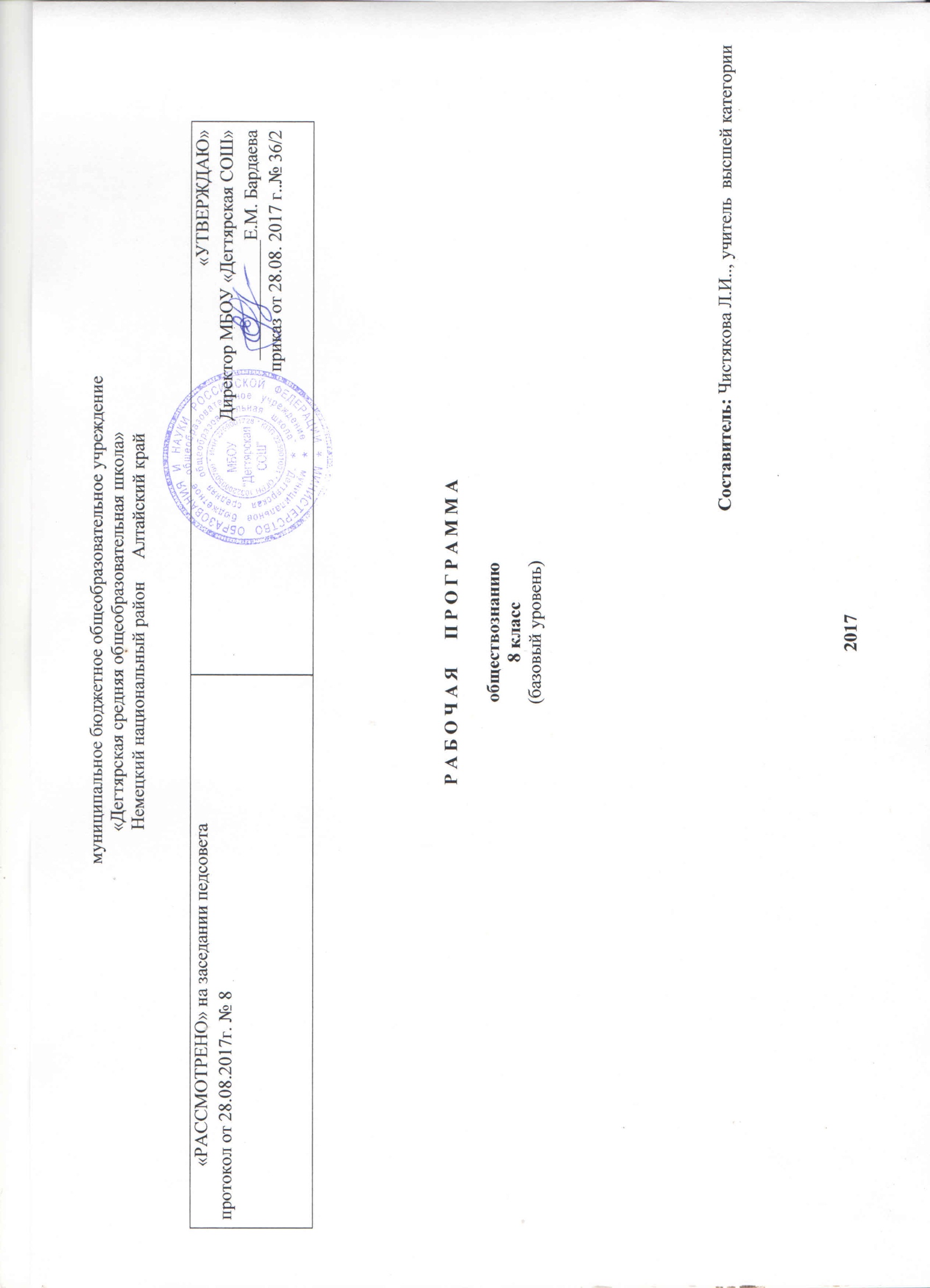 Пояснительная записка.	Основные нормативные документы, на основании которых разработана рабочая программа:Рабочая программа по составлена на основе:Федерального компонента государственного образовательного стандарта, утвержденного Приказом Минобразования РФ от 05. 03. 2004 года № 1089;- Основной образовательной программы основного общего образования МБОУ «Дегтярская средняя общеобразовательная школа» - Рабочей программы  по обществознанию. Обществознание. Рабочие программы. Предметная линия учебников под редакцией Л.Н.Боголюбова.    Авторы: Боголюбов Л.Н., Городецкая Н.И., Иванова Л.Ф. и др. – М.; Просвещение, 2016	Федеральный базисный учебный план для образовательных учреждений Российской Федерации отводит 140 часов для обязательного изучения учебного предмета «Обществознание» на этапе основного общего образования. В том числе: в VIII  классе  35 часов, из расчета 1 учебный час в неделю. Примерная программа рассчитана на  35 учебных часов. 	Сроки реализации данной программы: один год, на текущий учебный годВ рабочей программе 9 часов из резерва, предусмотренного авторской программой, распределены на уроки повторения и углубления некоторых тем между главами следующим образом:  Глава I. Личность и общество(1) Глава II. Сфера духовной культуры(3) Глава III. Экономика.( 2) Глава III. Социальная сфера.( 3).	Формы организации деятельности учащихся: индивидуальная, групповая, фронтальная работа.Урок является основной формой организации учебных занятий. Эта форма организации учебных занятий позволяет сочетать работу класса в целом и отдельных групп учащихся с индивидуальной работой каждого ученика. Общеклассные формы: урок, семинар,   практическая работа, зачетный урок. Групповые формы: групповая работа на уроке. Индивидуальные формы: работа с литературой или электронными источниками информации, письменные упражнения, выполнение индивидуальных заданий, работа с обучающими программами за компьютеромСостав УМК.Обществознание. Рабочие программы. Предметная линия учебников под редакцией Л.Н.Боголюбова.  Авторы: Боголюбов Л.Н., Городецкая Н.И., Иванова Л.Ф. и др. – М.; Просвещение, 2016Обществознание. 8 класс общеобразовательных учреждений. Под редакцией Л.Н.Боголюбова, Н.И Городецкой  - М.: Просвещение, 2011     Обществознание. 8 класс. Поурочные разработки к учебнику Л.Н. Боголюбова. Иванова Л.Ф.  – М.: Просвещение, 2011Требования к уровню подготовки обучающихся Программа предусматривает формирование у учащихся общеучебных умений и навыков, универсальных способов деятельности и ключевых компетенций. В этом направлении приоритетами для учебного предмета «Обществознание» на этапе основного общего образования являются:умение сознательно организовывать свою познавательную деятельность (от постановки цели до получения и оценки результата);владение такими видами публичных выступлений, как высказывание, монолог, дискуссия; следование этическим нормам и правилам ведения диалога;выполнение познавательных и практических заданий, в том числе с использованием проектной деятельности, на уроках и в доступной социальной практике, рассчитанных на:использование элементов причинно-следственного анализа;исследование несложных реальных связей и зависимостей;определение сущностных характеристик изучаемого объекта;выбор верных критериев для сравнения, сопоставления, оценки объектов;поиск и извлечение нужной информации по заданной теме в адаптированных источниках различного типа;перевод информации из одной знаковой системы в другую (из текста в таблицу, из аудиовизуального ряда в текст и др.), выбор знаковых систем адекватно познавательной и коммуникативной ситуации;объяснение изученных положений на конкретных примерах;оценку своих учебных достижений, поведения, черт своей личности с учетом мнения других людей, в том числе для корректировки собственного поведения в окружающей среде, следование в повседневной жизни этическим и правовым нормам, выполнение экологических требований;определение собственного отношения к явлениям современной жизни, формулирование своей точки зрения.Перечисленные познавательные и практические задания предполагают использование компьютерных технологий для обработки, передачи информации, презентации результатов познавательной и практической деятельности.Курс призван помочь выпускникам основной школы сделать осознанный выбор путей продолжения образования или будущей профессиональной деятельности.СОДЕРЖАНИЕ  УЧЕБНОГО ПРЕДМЕТАЛичность и общество (5 час)Личность. Мировоззрение.Общество как форма жизнедеятельности людей. Основные сферы  общественной жизни и их взаимосвязь. Общественные отношения и их виды.Социальные изменения и их формы. Эволюция и революция. Развитие общества. Движущие силы общественного развития. Традиционное, индустриальное, информационное общества.Человечество в XXI веке, основные вызовы и угрозы. Современные мир и его проблемы. Глобализация. Причины и опасность международного терроризма.Сфера духовной культуры (9 час)Сфера духовной культуры и ее особенности. Культура личности и общества.  Тенденции развития духовной культуры в современной России.Мораль. Социальные ценности и нормы. Основные принципы и нормы морали. Гуманизм. Добро и зло. Долг и совесть. Моральный выбор. Моральный самоконтроль личности. Моральный идеал. Патриотизм и гражданственность.Моральный выбор. Свобода и ответственность.Образование как способ передачи и усвоения знаний и человеческого опыта. Его значимость в условиях информационного общества. Возможности получения общего и профессионального образования в Российской Федерации. Самообразование.Наука, ее значение  в жизни современного общества. Нравственные принципы труда ученого. Ответственность ученого. Возрастание роли научных исследований в современном мире.Религия как одна из форм культуры. Религиозные организации и объединения, их роль в жизни современного общества. Свобода совести.Экономика    (14 час)Экономика и ее роль в жизни общества. Потребности  и ресурсы. Ограниченность ресурсов.   Альтернативная стоимость (цена выбора).Главные вопросы экономики. Модели экономических систем.Собственность. Защита прав собственности.Рынок. Рыночный механизм. Понятия спроса и предложения. Факторы, влияющие на спрос и предложение. Рыночное равновесие.Товары и услуги. Обмен, торговля. Формы торговли. Реклама. Экономические основы защиты прав потребителя. Международная торговля.Деньги. Функции и формы денег. Инфляция. Реальные и номинальные доходы. Обменные курсы валют.Производство. Товары и услуги. Разделение труда и специализация. Производительность труда.  Факторы, влияющие на производительность труда. Заработная плата. Стимулирование труда.        Предпринимательство и  его основные организационно-правовые формы. Издержки, выручка, прибыль.Малое предпринимательство и фермерское хозяйство. Предпринимательская этика.Роль государства в экономике. Налоги, уплачиваемые гражданами.Распределение доходов. Неравенство доходов. Экономические меры социальной поддержки. Пенсии, пособия, дотации.  Потребление.Семейный бюджет.Реальные и номинальные доходы. Инфляция.Безработица как социальное явление.Мировое хозяйство. Международная торговля. Внешнеторговая политика.  Обменные курсы валют.Социальная сфера (7час)Социальная структура общества. Социальные группы  и общности.  Большие и малые социальные группы. Формальные и неформальные группы. Социальный конфликт. Пути его разрешения. Значение конфликтов в развитии общества. Социальная роль и социальный статус.Социальные роли подростка.  Взаимосвязь «Я» и социальной роли. Социальное неравенство. Социальная мобильность. Школа как стартовая площадка для дальнейшей карьеры. Высокий уровень мобильности как признак современного общества. Социальное развитие России в современных условиях. Социальное страхование.Этнические группы и межнациональные отношения. Отношение к историческому прошлому, традициям, обычаям народа. Межнациональные конфликты. Взаимодействие людей в многонациональном обществе. Межнациональные отношения в РФ.Отклоняющееся поведение. Опасность наркомании и алкоголизма для человека и общества. Профилактика негативных форм отклоняющегося поведения.Календарно-тематическое планирование Количество часов по программе: 35Лист внесения изменений№Наименование тем, разделов, уроковчасыдатад/зГлава I. Личность и общество(4)Глава I. Личность и общество(4)Глава I. Личность и общество(4)Глава I. Личность и общество(4)Глава I. Личность и общество(4)1Быть личностью15/0912-3Общество как форма жизнедеятельности людей212,1924Развитие общества1263Глава II. Сфера духовной культуры(10)Глава II. Сфера духовной культуры(10)Глава II. Сфера духовной культуры(10)Глава II. Сфера духовной культуры(10)Глава II. Сфера духовной культуры(10)5Сфера духовной жизни13.1046Мораль11057-8Долг и совесть217,2469-10Моральный выбор-это ответственность27,14.11711-12Образование221,28813Наука в современном обществе15.12914Религия как одна из форм культуры1121015Повторение. 119Глава III. Экономика.(12)Глава III. Экономика.(12)Глава III. Экономика.(12)Глава III. Экономика.(12)Глава III. Экономика.(12)16Экономика и ее роль в жизни общества1261117-18Главные вопросы экономики216,23.011219Собственность1301320Рыночная экономика16.021421Производство-основа экономики1131522Предпринимательская деятельность1201623Роль государства в экономике1271724Распределение доходов16.031825Потребление1131926Инфляция и семейная экономика1202027Безработица, ее причины и последствия13.042128Мировое хозяйство и международная торговля11022     29Повторение117Глава III. Социальная сфера.(7)Глава III. Социальная сфера.(7)Глава III. Социальная сфера.(7)Глава III. Социальная сфера.(7)Глава III. Социальная сфера.(7)30Социальная структура общества1242331Социальные статусы и роли18.052432Нации и межнациональные отношения1152533-34Отклоняющееся поведение2222635Повторение129№ урокаТема урокаОсновное содержание урокаПланируемые результатыДата проведения